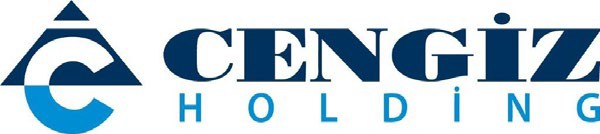 PRESS RELEASEONE PLANT INAUGURATED IN TASHKENT AND ONE PLANT’S FOUNDATION LAID IN SIRDARYOCeremony held for Cengiz Holding's natural gas combined cycle power plants in UzbekistanCengiz Holding has completed the construction of a natural gas combined cycle power plant in Tashkent, the capital of Uzbekistan. A ceremony with the inauparticipation of the Presidents of Türkiye and Uzbekistan was held for the inauguration of the plant built with an investment of USD 150,000,000 and for the groundbreaking of another one in Sirdaryo.  March 30, 2022 – A ceremony was held last night for Cengiz Holding’s two natural gas combined cycle power plants in Tashkent and Sirdaryo. The ceremony for the inauguration of the USD 150,000,000 Natural Gas Combined Cycle Power Plant in Tashkent and the groundbreaking of another plant to be built in Sirdaryo was attended by President Recep Tayyip Erdoğan and Uzbek President Shavkat Mirziyoyev. The plant in Tashkent, which will start commercial production by the end of May, has an installed capacity of 240 MW. Upon completion of the plant in Sirdaryo, Cengiz Holding's installed capacity in Uzbekistan will reach 460 MW. Commenting on the two power plants, Mehmet Cengiz, Chairman of The Board of Cengiz Holding said, “The brotherly country of Uzbekistan holds a very special place in the investment plans we have for this geography. Uzbekistan, which has entered a process of remarkable development and growth with the comprehensive reform program led by President Shavkat Mirziyoyev, offers important opportunities for Turkish investors. With the new investments in Uzbekistan, a country which we are closely connected by historical ties, we are now also intertwined in economic terms.”  THE TWO PLANTS’ CONSTRUCTION PHASE WILL CREATE EMPLOYMENT FOR 1,200 PEOPLEMehmet Cengiz pointed out that the two plants’ construction phase will create employment for 1,200 people. “May the natural gas cycle power plant we built in Tashkent and the one whose foundations we have laid in Sirdaryo be of great benefit to our brotherly country of Uzbekistan. With the commissioning of the Sirdaryo plant by the end of the year, we will reach 460 MW installed capacity in Uzbekistan. Our activities in Uzbekistan will go on. I firmly believe that we have new investments ahead that will foster the country’s further development”, he added.COMPLETED IN 1 YEAR Built on 37,000 square meters, the construction of the Tashkent Natural Gas Cycle Power Plant was completed in approximately one year. With an installed capacity of 240 MW, the plant will be capable of generating electricity equivalent to the consumption of 700,000 households when operated at full capacity. The power plant will employ 100 people, 85% of whom will be Uzbek, and is equipped with state-of-the-art technology, enabling flexible production. Designed to operate with high efficiency at both maximum and minimum loads depending on energy needs, the power plant can reach maximum load in a very short time and is also quick to maintain thanks to its modular structure. As one of the world’s most efficient power plants among its peers, the Tashkent Natural Gas Cycle Power Plant will play a key role in meeting Uzbekistan's energy needs. 